FONCTIONS EXPONENTIELLESPartie 1 : Définition et propriété	1) Définition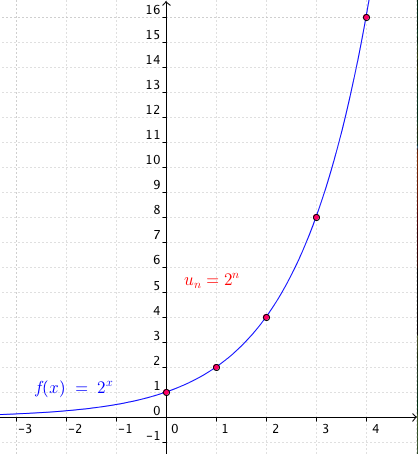 On considère la suite géométrique de raison  définie par .Elle est définie pour tout entier naturel .En prolongeant son ensemble de définition pour tout réel positif, on définit la fonction exponentielle de base .Ainsi par exemple :Pour une suite géométrique de raison  et de premier terme 1, on a par exemple : .Pour la fonction correspondante, on a : mais on a également : .Et de façon générale,  pour tout réel  positif.La fonction  est appelée fonction exponentielle de base 2.L’ensemble de définition des fonctions exponentielles peut ainsi être étendu aux valeurs de  négatives.Définition :  La fonction  définie sur , avec , s'appelle fonction exponentielle de base .Exemple :La fonction exponentielle de base 1,2 est définie sur  par .Remarque : Avec la calculatrice, il est possible de calculer des valeurs d'une fonction exponentielle.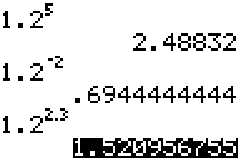 Propriété : La fonction exponentielle de base  est strictement positive sur ℝ.	2) PropriétésPropriétés : a)  et b)              c)                    d)                       e) , avec  un entier relatif.Méthode : Simplifier une expression Vidéo https://youtu.be/PHTOZid0kzM 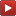 Simplifier les expressions suivantes :CorrectionPartie 2 : Variations de la fonction exponentielle  Vidéo https://youtu.be/YQoR7CFM_1U Méthode : Étudier les variations d’une fonction exponentielle On considère les fonctions  et  définies par :  et Étudier les variations de  et .Correction●  est de la forme  avec , donc  est décroissante.● On pose . est de la forme  avec , donc  est croissante.Or, , donc  est décroissante.Remarques :On retrouve les résultats établis pour la variation des suites géométriques.Si  alors la fonction exponentielle est constante. En effet, dans ce cas, Quel que soit , la fonction exponentielle passe par le point (0 ; 1). En effet, .Méthode : Utiliser une fonction exponentielle  Vidéo https://youtu.be/maK64g-y3gA Par suite d’une infection, le nombre de bactéries contenues dans un organisme en fonction du temps (en heures) peut être modélisé par la fonction  définie sur [0 ; 10] par :.a) À l'aide de la calculatrice, donner un arrondi au millier près du nombre de bactéries après 3h puis 5h30.b) Déterminer les variations de  sur [0 ; 10].c) À l'aide de la calculatrice, déterminer au bout de combien de temps le nombre de bactéries a doublé ?Correction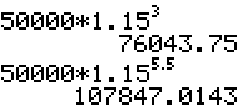 a) b) On pose . est de la forme  avec , donc  est croissante.Or, , donc  est croissante sur [0 ; 10].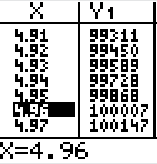 c) Le nombre de bactéries a doublé à partir de  bactéries, soit au bout d'environ 5h.Résumé schématique pour les variations :       		      N          Exemple :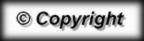 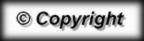 est décroissante sur  est croissante sur 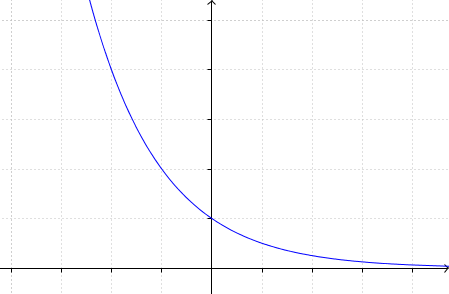 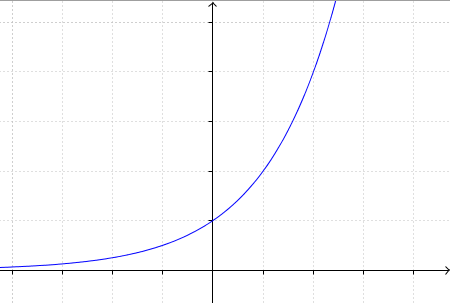 